                                                                                 SAN BOIS CASA, INC.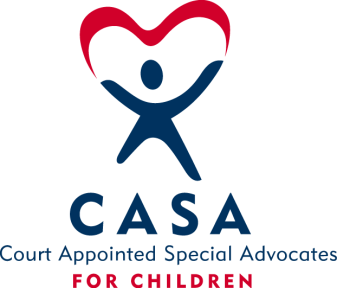                                          			 KiBois Building - 204 Wall St.                                                                                  P. O. Box 1392                                            	                      Poteau, OK 74953                                                             918-647-3267              AGENDA                    December 16, 2021	InvocationCall to OrderRoll Call (Compliance with Open Meeting Act)Welcome and Introductions of GuestsDiscussion and Possible Action on September 16, 2021 Minutes VI.	Discussion and Possible Action on Financial Reports for August, September, and October 2021VII.	Discussion and Possible Action on 2022 Board Meeting DatesVIII.	Discussion and Possible Action on 2021-2022 Budget  IX.	Director’s Report – Credit Card (Aug, Sept, & Oct. 2021), OCASAA Grants      XIV.	Business not known within 24 hours of this meeting XV.	AdjournmentNext Meeting January 20, 2022